Señor Apoderado: Junto con saludar se informa a Ud.  las fechas de las evaluaciones a realizar en el mes de ABRIL.  Para cada evaluación Ud. debe apoyar el estudio con la carpeta de guías, texto del estudiante ò cuaderno que será  enviado al hogar  previamente. Se solicita nuevamente enviar los cuadernos que tiene pendiente su hijo ya que esto retrasa el proceso educativo de su pupilo.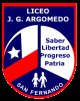 Sin otro motivo y esperando una buena acogidaSaluda atentamente a ud.Daniela Huerta DíazProfesora Jefe1ºBàsico BLENGUAJEMATEMÀTICACIENCIASHISTORIAMUSICA Y ARTES17  DE ABRIL Evaluación Escrita: Sonido  Inicial y final de consonantes S, T D Y F18 DE ABRIL Evaluación Escrita-Patrones-Uso del ábaco en forma pictográfica (dibujo) -Números ordinales.(Primero, segundo, tercero etc.) 26 DE ABRILEvaluación Escrita-Los sentidos-Clasificación de seres vivos (animales y plantas )21 DE ABRILEvaluación EscritaUnidad 1:-Días de la semana-Meses del año-Ubicación temporal antes, después, ayer, hoy , mañana-ciclo de vida del ser humano13 DE ABRILActividad de clase.Escuchan, cantan y bailanRealizan dibujo secuenciado21 DE ABRILTrabajo práctico: collage “Las emociones” deben traer revistas para recortar.